Юдин Валентин Васильевич 1914г.р.Звание: ст. лейтенант 
в РККА с 02.1936 года Место призыва: Егорьевский РВК, Московская обл., Егорьевский р-н№ записи: 38572880Архивные документы о данном награждении:I. Приказ(указ) о награждении и сопроводительные документы к нему- первая страница приказ или указа- строка в наградном списке- наградной листII. Учетная картотека- данные в учетной картотекеОрден Отечественной войны II степени 

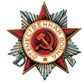 